PhD End to End Assistance & GuidanceInstitute for Engineering Research and Publication (IFERP) organized a webinar series on PhD End to End Assistance & Guidance, from August 14th, 2020 to August 20th, 2020 at 5:00PM (IST) on webinarjam. The objective of the webinar was to enlighten PhD Students, Research Scholars, Academicians and researchers on the recent trends and challenges faced during the journey of PhD. The webinar was presented by eminent keynote speakers namely SPEAKERS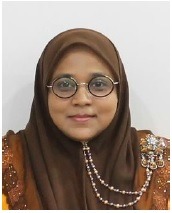 Dr. Zainab Ajab Mohideen,Senior Information Technology OfficerCentre for Knowledge, Communication, and Technology (CKCT),
  Universiti Sains Malaysia.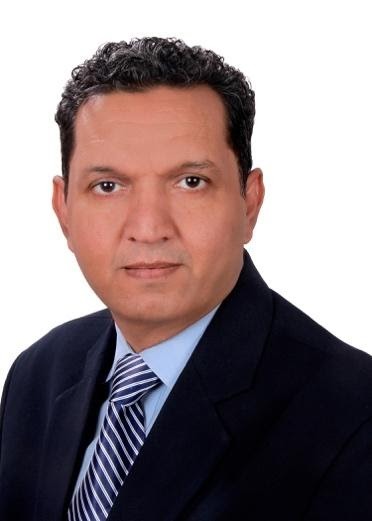 Dr. Pareshkumar Chandravadan DaveFounder IP Moment,
Director IP of Dishmize & Tmize,
Cofounder Science Finder Association, Delhi, India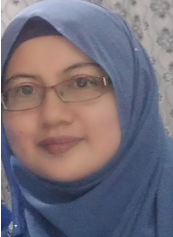 Dr Fatma Susilawati MohamadAssociate Professor in Department of Information Technology
Faculty of Informatics and Computing,
Universiti Sultan Zainal Abidin, Terengganu, Malaysia.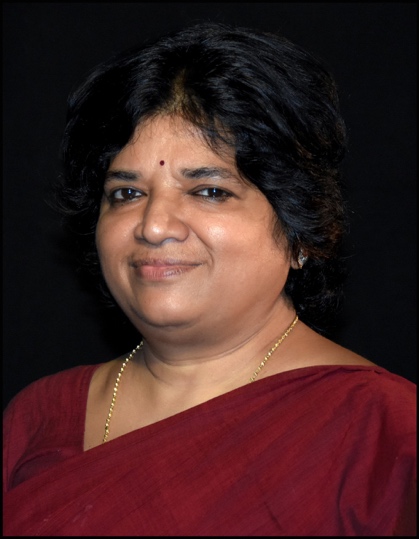 Prof. Supriya Pattanayak, Ph.D.Vice Chancellor
Centurion University of Technology and Management, Odisha,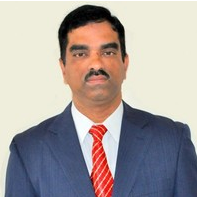 Dr. Ravichandran KrishnamoorthyProfessor at New York Institute of Technology
United Arab Emirates.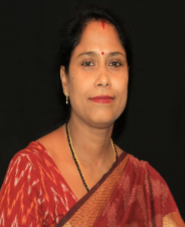 Dr.Anita PatraProfessor, School of Management
Registrar, Centurion University of Technology & Management
Parlakhemundi (Odisha)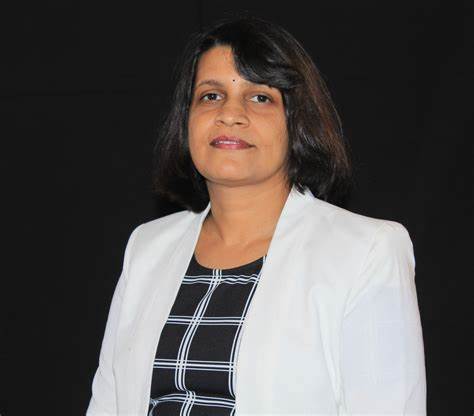 Dr. Prajna PaniProfessor of English, School of Management
Centurion University of Technology & Management, Odisha.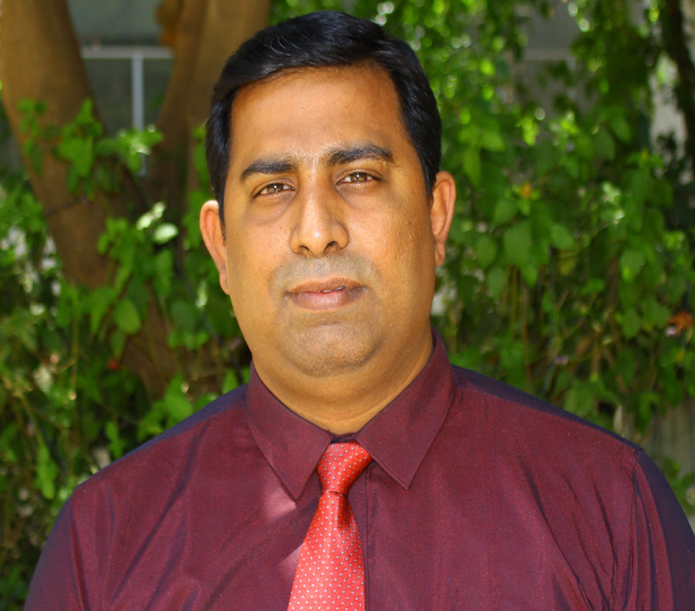 Dr. V.P.SriramAssociate Professor of Acharya Bangalore B-School (ABBS),
Bengaluru, Karnataka, India.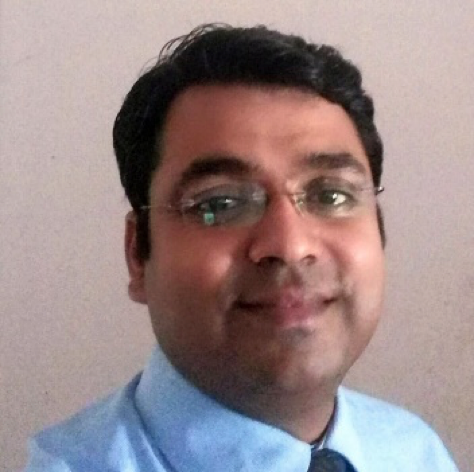 Dr. Subhendu K. MishraAssociate Professor at School of Management,
Centurion University, Odisha.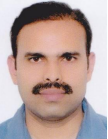 Dr. Jagadish Vengala, FIE, FACCE(I)Head, EDC Innovation & Incubation Centre,
Associate Professor, Department of Civil Engineering,
PVP Siddhartha Institute of Technology, Vijayawada, AndhraPradeshThe Keynote Speakers broadly discussed on the following topics, Translation of your technical proposal and idea Title Finalization Research Proposal RDC Preparation Synopsis Literature Survey Problem formulation & Identification Technical Implementation Thesis Writing Thesis Editing Defend your research methods & methodologies Innovative Research OpportunitiesHighlights of the Webinar: E-certificate was provided to all attendees. Free IFERP membership was provided to all attendees with membership certificate. Telecasted Live on YouTube. YouTube Channel Link: https://bit.ly/2YkMbRAThe webinar was attended by more than 200 attendees and viewed live by more than 1k subscribers on YouTube